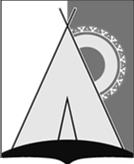 АДМИНИСТРАЦИЯ СЕЛЬСКОГО ПОСЕЛЕНИЯ РУССКИНСКАЯСургутского районаХанты-Мансийского автономного округа - ЮгрыПОСТАНОВЛЕНИЕ« 04 » февраля 2015 года								           	                   № 10д. РусскинскаяО мероприятиях по подготовке к пожароопасному периоду 2015 годаВо исполнение Федеральных законов от 21.12.1994 № 68-ФЗ «О защите населения и территорий от чрезвычайных ситуаций природного и техногенного характера», от 21.12.1994 № 69-ФЗ «О пожарной безопасности», в целях осуществления профилактических и превентивных мер, а также координации мероприятий по борьбе с лесными пожарами, ликвидации чрезвычайных ситуаций и пожарной безопасности в пожароопасный период 2015 года на территории сельского поселения Русскинская:1. Утвердить План мероприятий на территории сельского поселения Русскинская по подготовке к пожароопасному периоду 2015 года, согласно приложению к настоящему постановлению.2. Возложить на комиссию по предупреждению и ликвидации чрезвычайных ситуаций и обеспечению пожарной безопасности сельского поселения Русскинская (далее по тексту – КЧС и ОПБ с.п. Русскинская) координацию действий по выполнению плана мероприятий по подготовке к пожароопасному периоду 2015 года.3. Уполномоченному на решение задач в области гражданской обороны, защиты населения и территории от чрезвычайных ситуаций и обеспечения пожарной безопасности в границах сельского поселения Русскинская, в целях приведения в соответствие нормативных правовых актов, внести изменения в постановление администрации сельского поселения Русскинская  от 11.03.2013 № 27 (в ред. от 04.09.2014 № 95) «О создании оперативного штаба по предупреждению и организации тушения лесных пожаров на территории сельского поселения Русскинская», в срок до 16 февраля 2015 года.	4. Опубликовать (обнародовать) настоящее постановление в средствах массовой информации и разместить на официальном сайте органов местного самоуправления сельское поселение Русскинская.	5. Контроль за выполнением настоящего постановления оставляю за собой.Глава сельского поселения Русскинская						А.В. СытовПриложение к постановлению администрации сельского поселения Русскинскаяот «04» февраля 2015 года № 10План мероприятий на территории сельского поселения Русскинская по подготовке к пожароопасному периоду 2015 года№ п\пНаименование мероприятийСрок исполненияОтветственный за исполнение1.Своевременное принятие решений о запрещении или ограничении пребывания граждан в лесах, в целях предупреждения возникновения чрезвычайной ситуации в лесах и стабилизации лесопожарной обстановки при повышении класса пожарной опасности.в течение пожароопасного периода 2015 годаКЧС и ОПБ с.п. Русскиснкая.2.Организация патрулирования лесов, с целью недопущения нарушений правил пожарной безопасности.в пожароопасный период 2015 годаОперативный штаб по предупреждению и организации тушения лесных пожаров на территории сельского поселения Русскинская.3.Организация взаимодействия по приёму и передаче информации о лесных пожарах.до 01.05.2015 г. Оперативный штаб по предупреждению и организации тушения лесных пожаров на территории сельского поселения Русскинская.4.Проведение заседания оперативного штаба по предупреждению и организации тушения лесных пожаров по вопросу подготовки к пожароопасному периоду 2015 года.до 01.05.2015 г. Оперативный штаб по предупреждению и организации тушения лесных пожаров на территории сельского поселения Русскинская.5.Проверка местной системы оповещения населения сельского поселения Русскинская при чрезвычайных ситуациях природного и техногенного характера.до 01.05.2015 г. Оперативный штаб по предупреждению и организации тушения лесных пожаров на территории сельского поселения Русскинская.6.Организация взаимодействия и координации деятельности органа местного самоуправления администрации сельского поселения Русскинская и предприятий, организаций различных форм собственности расположенных на территории муниципального образования сельского поселения Русскинская, при организации противопожарного обустройства территории сельского поселения Русскинская, детских оздоровительных лагерей, фермерских хозяйств, прилегающих к лесным массивам, при организации тушения возникающих лесных пожаров.до 01.05.2015 г. Оперативный штаб по предупреждению и организации тушения лесных пожаров на территории сельского поселения Русскинская.7.Проведение тренировки по защите населённого пункта от лесных пожаров.18.05.2015 г.Оперативный штаб по предупреждению и организации тушения лесных пожаров на территории сельского поселения Русскинская.8.Уточнение в управлении по делам гражданской обороны и чрезвычайным ситуациям администрации Сургутского района информации о создании в необходимых объёмах резервов материальных и финансовых ресурсов, с учётом первоочередного жизнеобеспечения населения сельского поселения Русскинская в условиях чрезвычайных ситуаций. до  01.04.2015 г. Уполномоченный на решение задач в области гражданской обороны, защиты населения и территории от чрезвычайных ситуаций и обеспечения пожарной безопасности в границах сельского поселения Русскинская.9.Подготовка предложений в территориальные отделы  лесничеств и Сургутский филиал Бюджетного учреждения Ханты-Мансийского автономного округа – Югры «База авиационной и наземной охраны лесов» о местах  проведения контролируемого выжигания сухой растительности (при необходимости).до  01.04.2015 г. Оперативный штаб по предупреждению и организации тушения лесных пожаров на территории сельского поселения Русскинская.10.Организация проведения работ по обустройству (очистке) противопожарных разрывов, минерализованных полос, обеспечение  первичными средствами пожаротушения и телефонной связью.до  01.04.2015 г. Оперативный штаб по предупреждению и организации тушения лесных пожаров на территории сельского поселения Русскинская;ОУ ДПО СР «Доброволец».11.Обеспечение обустройства подъездов к естественным водоисточникам для забора воды пожарной техникой.до  01.04.2015 г. Оперативный штаб по предупреждению и организации тушения лесных пожаров на территории сельского поселения Русскинская.12.Обеспечение резервуарами для воды, мотопомпой, лопатами, ранцевыми лесными огнетушителями, бензопилами, баграми.до  01.04.2015 г. Оперативный штаб по предупреждению и организации тушения лесных пожаров на территории сельского поселения Русскинская.13.Организация проведения работ по очистке от горючих отходов (мусора, тары, опавших листьев, сухой травы) территории поселения, а также участков прилегающих к жилым домам, дачным и иным постройкам.до  01.04.2015 г. Оперативный штаб по предупреждению и организации тушения лесных пожаров на территории сельского поселения Русскинская;жители сельского поселения Русскинская.14.Принятие мер по обеспечению пожарной безопасности  мест проживания одиноких престарелых граждан (инвалидов).до  01.04.2015 г. Оперативный штаб по предупреждению и организации тушения лесных пожаров на территории сельского поселения Русскинская.15.Принятие мер по выявлению и ликвидации искусственных преград, препятствующих проезду пожарных автомобилей.до  01.04.2015 г. Оперативный штаб по предупреждению и организации тушения лесных пожаров на территории сельского поселения Русскинская;Уполномоченный на решение задач в области гражданской обороны, защиты населения и территории от чрезвычайных ситуаций и обеспечения пожарной безопасности в границах сельского поселения Русскинская.16.Проведение инструктажей с населением сельского поселения Русскинская по мерам пожарной безопасности при пребывании  в лесных массивах.до  01.04.2015 г. Уполномоченный на решение задач в области гражданской обороны, защиты населения и территории от чрезвычайных ситуаций и обеспечения пожарной безопасности в границах сельского поселения Русскинская;ОУ ДПО СР «Доброволец».17.Предоставление информации о проделанной работе в управление по делам гражданской обороны и чрезвычайным ситуациям администрации Сургутского района.до  01.05.2015 г.Уполномоченный на решение задач в области гражданской обороны, защиты населения и территории от чрезвычайных ситуаций и обеспечения пожарной безопасности.